DisclaimerThe present document has been produced and approved by the <long ISGname> (<short ISGname>) ETSI Industry Specification Group (ISG) and represents the views of those members who participated in this ISG.
It does not necessarily represent the views of the entire ETSI membership.ETSI GR <LLL-LLL DDD> V<m.t.e> (<yyyy-mm>)Group REPORT<Title;[Part <n>: Part element of title;[Sub-part <m>: Sub-part element of title]]>[Release #]The GRs (ETSI Group Reports) are deliverables produced by Industry Specification Groups (ISG). GRs are written with the style of a Technical Report (TR), and represent the sole view of the ISG members. The guidance text (green) shall be removed when no longer needed 
or the skeleton without guidance text also available via the editHelp! website should be used.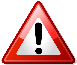 Reference<Workitem>Keywords<keywords>ETSI650 Route des LuciolesF-06921 Sophia Antipolis Cedex - FRANCETel.: +33 4 92 94 42 00   Fax: +33 4 93 65 47 16Siret N° 348 623 562 00017 - NAF 742 CAssociation à but non lucratif enregistrée à laSous-préfecture de Grasse (06) N° 7803/88Important noticeThe present document can be downloaded from:
http://www.etsi.org/standards-searchThe present document may be made available in electronic versions and/or in print. The content of any electronic and/or print versions of the present document shall not be modified without the prior written authorization of ETSI. In case of any existing or perceived difference in contents between such versions and/or in print, the only prevailing document is the print of the Portable Document Format (PDF) version kept on a specific network drive within ETSI Secretariat.Users of the present document should be aware that the document may be subject to revision or change of status. Information on the current status of this and other ETSI documents is available at https://portal.etsi.org/TB/ETSIDeliverableStatus.aspxIf you find errors in the present document, please send your comment to one of the following services:
https://portal.etsi.org/People/CommiteeSupportStaff.aspx Copyright NotificationNo part may be reproduced or utilized in any form or by any means, electronic or mechanical, including photocopying and microfilm except as authorized by written permission of ETSI.The content of the PDF version shall not be modified without the written authorization of ETSI.The copyright and the foregoing restriction extend to reproduction in all media.© European Telecommunications Standards Institute yyyy.All rights reserved.
DECTTM, PLUGTESTSTM, UMTSTM and the ETSI logo are Trade Marks of ETSI registered for the benefit of its Members.
3GPPTM and LTE™ are Trade Marks of ETSI registered for the benefit of its Members and
of the 3GPP Organizational Partners.
GSM® and the GSM logo are Trade Marks registered and owned by the GSM Association.Copyrights on page 2This paragraph should be used for deliverables processed before ISG/WG approval and used in meetings.Reproduction is only permitted for the purpose of standardization work undertaken within ETSI.
The copyright and the foregoing restriction extend to reproduction in all media.ContentsTo unlock the Table of Contents: select the Table of Contents, click simultaneously: Ctrl + Shift + F11.
To update the Table of Contents: F9.
To lock it: select the Table of Contents and then click simultaneously: Ctrl + F11.Intellectual Property Rights	5Foreword	5Modal verbs terminology	5Executive summary	5Introduction	61	Scope	72	References	72.1	Normative references	7As informative publications shall not contain normative references this clause shall remain empty	72.2	Informative references	73	Definitions, symbols and abbreviations	73.1	Definitions	73.2	Symbols	83.3	Abbreviations	84	User defined clause(s) from here onwards	84.1	User defined subdivisions of clause(s) from here onwards	8Annex A: Title of annex	9Annex B: Title of annex	9B.1	First clause of the annex	9B.1.1	First subdivided clause of the annex	9Annex <X>: Authors & contributors	10Annex <Y>: Bibliography	10Annex <Z>: Change History	10History	10<PAGE BREAK>Intellectual Property Rights (style H1)IPRs essential or potentially essential to the present document may have been declared to ETSI. The information pertaining to these essential IPRs, if any, is publicly available for ETSI members and non-members, and can be found in ETSI SR 000 314: "Intellectual Property Rights (IPRs); Essential, or potentially Essential, IPRs notified to ETSI in respect of ETSI standards", which is available from the ETSI Secretariat. Latest updates are available on the ETSI Web server (https://ipr.etsi.org).Pursuant to the ETSI IPR Policy, no investigation, including IPR searches, has been carried out by ETSI. No guarantee can be given as to the existence of other IPRs not referenced in ETSI SR 000 314 (or the updates on the ETSI Web server) which are, or may be, or may become, essential to the present document.Foreword (style H1)This unnumbered clause is mandatory and shall appear just after the IPR clause.Replace all <parameters> with the appropriate text.This Group Report (GR) has been produced by ETSI Industry Specification Group <long ISGname> (<short ISGname>).Multi-part documentsThe following block is required in the case of multi-part deliverables.the <common element of the title> is the same for all parts;the <part element of the title> differs from part to part; and if appropriate;the <sub-part element of the title> differs from sub-part to sub-part.For more details see clause 2.5 of the ETSI Drafting Rules (EDRs).The best solution for maintaining the structure of series is to have a detailed list of all parts and subparts mentioned in one of the parts (usually it is part 1).If you choose this solution, the following text has to be mentioned in all of the other parts and sub-parts:The present document is part <d> of a multi-part deliverable. Full details of the entire series can be found in part [d] [Bookmark reference].Modal verbs terminology (style H1)This unnumbered clause is a mandatory informative element and shall appear just after the "Foreword".In the present document "should", "should not", "may", "need not", "will", "will not", "can" and "cannot" are to be interpreted as described in clause 3.2 of the ETSI Drafting Rules (Verbal forms for the expression of provisions)."must" and "must not" are NOT allowed in ETSI deliverables except when used in direct citation.Executive summary (style H1)This unnumbered clause, if present, appears after the "Modal verbs terminology" and before the "Introduction". It is an optional informative element and shall not contain requirements. The "Executive summary" is used, if required, to summarize the ETSI deliverable. It contains enough information for the readers to become acquainted with the full document without reading it. It is usually one page or shorter. <Text>Introduction (style H1)This unnumbered clause, if present, appears just before the "Scope". It is an optional informative element and shall not contain requirements.<Text>Clause numbering starts hereafter.Automatic numbering may be used in ETSI deliverables but it is highly recommended to use sequence numbering.Check https://portal.etsi.org/Services/editHelp!/Howtostart/ETSIDraftingRules.aspx clauses 2.12.1.1 and 6.9.2 for help.<PAGE BREAK>1	Scope (style H1)This clause numbered 1 shall start on a new page. More details can be found in clause 2.9 of the EDRs.The Scope shall not contain requirements. Forms of expression such as the following should be used:The present document …2	References (style H1)2.1	Normative references (style H2)This clause numbered 2 appears just after the "Scope". It is a required element.The following text block applies.As informative publications shall not contain normative references this clause shall remain empty.2.2	Informative references (style H2)Clause 2.2 shall only contain informative references, which are cited in the document itself.References are either specific (identified by date of publication and/or edition number or version number) or non-specific. For specific references, only the cited version applies. For non-specific references, the latest version of the referenced document (including any amendments) applies.NOTE:	While any hyperlinks included in this clause were valid at the time of publication, ETSI cannot guarantee their long term validity.The following referenced documents are not necessary for the application of the present document but they assist the user with regard to a particular subject area.Use the EX style, add the letter "i" (for informative) before the number (which shall be in square brackets) and separate this from the title with a tab (you may use sequence fields for automatically numbering references, see clause A.6.9.2: "Sequence numbering") (see example).EXAMPLE:[i.1][tab]	<Standard Organization acronym> <document number> <version number or date of publication>: "<Title>".[i.2][tab]	<Standard Organization acronym> <document number> <version number or date of publication>: "<Title>".3	Definitions, symbols and abbreviations (style H1)Delete from the above heading the word(s) which is/are not applicable, (see clause 2.11 of EDRs).Definitions and abbreviations extracted from ETSI deliverables can be useful when drafting documents and can be consulted via the Terms and Definitions Interactive Database (TEDDI) (http://webapp.etsi.org/Teddi/).3.1	Definitions (style H2)Clause numbering depends on applicability.A definition shall not take the form of, or contain, a requirement.The form of a definition shall be such that it can replace the term in context. Additional information shall be given only in the form of examples or notes (see below).The terms and definitions shall be presented in alphabetical order.The following text block applies. More details can be found in clause 2.11.1 of the EDRs.For the purposes of the present document, the [following] terms and definitions [given in ... and the following] apply:Definition formatUse the Normal style.The term shall be in bold, and shall start with a lower case letter (unless it is always rendered with a leading capital) followed by a colon, one space, and the definition starting with a lower case letter and no ending full-stop.<defined term>: <definition>EXAMPLE: text used to clarify abstract rules by applying them literallyNOTE:	This may contain additional information.3.2	Symbols (style H2)Symbols should be ordered alphabetically. Clause numbering depends on applicability.The following text block applies. More details can be found in clause 2.11.2 of the EDRs.For the purposes of the present document, the [following] symbols [given in ... and the following] apply:Symbol formatUse the EW style and separate this from the definition with a tab. Use the EX style for the last term.<1st symbol> [tab]<1st Explanation> (style EW)<2nd symbol> [tab]<2nd Explanation> (style EW)<3rd symbol> [tab]<3rd Explanation> (style EX)3.3	Abbreviations (style H2)Abbreviations should be ordered alphabetically. Clause numbering depends on applicability.The following text block applies. More details can be found in clause 2.11.2 of the EDRs.For the purposes of the present document, the [following] abbreviations [given in ... and the following] apply:Abbreviation formatUse the EW style and separate this from the definition with a tab. Use the EX style for the last term.<1st ACRONYM> [tab]<Explanation> (style EW)<2nd ACRONYM> [tab]<Explanation> (style EW)<3rd ACRONYM> [tab]<Explanation> (style EX)4	User defined clause(s) from here onwards (style H1)From clause 4, the technical content of the deliverable shall be inserted. Each clause shall have a title which shall be placed after its number separated by a tab.A clause can have numbered subdivisions, e.g. 5.1, 5.2, 5.1.1, 5.1.2, etc. This process of subdivisions may be continued as far as the sixth heading level (e.g. 6.5.4.3.2.1).For numbering issues, see clause 2.12.1 of the EDRs.Use the Heading style appropriate to its level (see clause 6.1, table 8 of the EDRs).Separate the number of the heading and the text of the heading with a tab.Treat clause titles as normal text (i.e. no additional capitalization), but no full stop.4.1	User defined subdivisions of clause(s) from here onwards (style H2)<Text>.If your document contains figures, tables and/or mathematical formulae, this is the way they shall be prepared:- Figures shall be prepared in accordance to clauses 7.5.2 and/or 7.1 of the EDRs. The figure number and title shall be below the figure. An explicit figure title is optional. See clause 5.1.5 if you need to include notes to figures.Use TF style for the figure number and title.Use FL style on the paragraph which contains the figure itself.If applicable, the figure number is followed by a colon, a space and the table title.Maximum width for figures is 17 cm and maximum height is 22 cm.Should you wish to number figures automatically, "Sequence numbering and bookmarking" (see clause 6.9.2 of the EDRs) is highly recommended. - Tables shall be prepared in accordance to clause 5.2 of the EDRs. If you have tables in your document, the table number and title shall be above the table itself. An explicit table title is optional.Use TH style for the table number and title.If applicable, the table number is followed by a colon, a space and the table title.Should you wish to number tables automatically, "Sequence numbering and bookmarking" (see clause 6.9.2 of the EDRs) is highly recommended. - Mathematical formulae shall be prepared in accordance to clause 5.3 of the EDRs.Numbers given to the clauses, tables, figures and mathematical formulae of an annex shall be preceded by the letter designating that annex followed by a full-stop (e.g. figure B.1, table C.4). The numbering shall start afresh with each annex. A single annex shall be designated "Annex A".NOTE:	For an easy application of the ETSI styles download "the ETSI styles toolbar" from  website.<PAGE BREAK>Annex A:
Title of annex (style H9)<Text>.<PAGE BREAK>Annex B:
Title of annex (style H9)B.1	First clause of the annex B.1.1	First subdivided clause of the annex<Text>.<PAGE BREAK>Annex <X>:
Authors & contributors (style H9)The following people have contributed to the present document:Rapporteur:
Title, Firstname, Lastname, companyOther contributors:
Title, Firstname, Lastname, company<PAGE BREAK>Annex <Y>:
Bibliography (style H9)<Publication>: "<Title>".OR<Publication>: "<Title>".<PAGE BREAK>Annex <Z>:
Change History (style H9)<PAGE BREAK>History (style H1)Latest changes made on 2016-05-20DateVersionInformation about changesOctober 2011 1.1.1First publication after approval
(30 September - 2 October 2011; Prague)February 20121.2.1Implemented Change Requests:Error message information clarificationsupdate of figure 3 clause 9.2These CRs were approved by <ISG shortname> (3 - 5 February 2012; Sophia)Version 1.2.1 prepared by the RapporteurDocument historyDocument historyDocument history<Version><Date><Milestone>